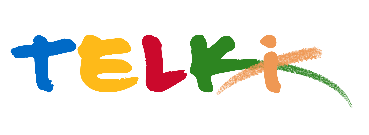 Telki Község Önkormányzata2089 Telki, Petőfi u.1.Telefon: (06) 26 920 801E-mail: hivatal@telki.huwww.telki.huELŐTERJESZTÉS A Képviselő-testület 2023. augusztus 28-i rendes ülésére Napirend tárgya:Az egyes szociális tárgyú rendeletek módosításárólA napirendet tárgyaló ülés dátuma: 			2023.08.28. A napirendet tárgyaló ülés: 				Szociális Bizottság, Képviselő-testület Előterjesztő: 						Deltai Károly polgármesterAz előterjesztést készítette: 				dr. Lack Mónika jegyző		 A napirendet tárgyaló ülés típusa: 			nyílt / zárt A napirendet tárgyaló ülés típusa:			rendes / rendkívüliA határozat elfogadásához szükséges többség típusát: egyszerű / minősített A szavazás módja: 					nyílt / titkos 1.Előzmények, különösen az adott tárgykörben hozott korábbi testületi döntések és azok végrehajtásának állása: -2. Jogszabályi hivatkozások: -3.Költségkihatások és egyéb szükséges feltételeket, illetve megteremtésük javasolt forrásai: -4. Tényállás bemutatása: Telki község Önkormányzata a szociális igazgatásról és ellátásokról, valamint a gyermekvédelmi ellátásokról szóló17/2017. (X. 31.) önkormányzati rendeletében szabályozta az egyes helyi szociális ellátások igénylésének szabályait.Jelenleg új rendelet elfogadására van szükség, a korábbi szöveg teljes átvételével és néhány pontban történő javítással, mert 2017 óta a rendelet 11 módosítása során több elírás is történt.A Szociális tűzifa igényléséről szóló 15.§.(4) bekezdésében az újraszabályozott a szociális vetítési alaphoz igazított jogosultság megállapításánál az egyedülálló igénylőre vonatkozó jövedelemhatár eddig nem került meghatározásra. Javasoljuk a kiegészítést megtenni:(4) A támogatás annak a rászorulónak adható, akinek a háztartásában az egy főre jutó jövedelem nem haladja meg a mindenkori öregségi nyugdíj legkisebb összegének 500 %-ban, egyedülálló esetén 600 %-át.Formai változás, hogy egyes szakaszok, bekezdések és alcímek átszámozásra kerültek.Telki, 2023. augusztus 22.												Deltai Károly												polgármesterTelki Község Önkormányzata Képviselő-testületének .../.... (...) önkormányzati rendeleteA szociális igazgatásról és ellátásokról valamint a gyermekvédelmi ellátásokrólTelki község Önkormányzat képviselő-testülete a szociális igazgatásról és szociális ellátásokról szóló 1993. évi III. törvény 132. §. (4) bekezdésében, valamint a gyermekek védelméről és a gyámügyi igazgatásról szóló 1997. évi XXXI. törvény 18. § (2) bek., 131. § (1) bekezdésben és 151. §. (9) bekezdésében kapott felhatalmazás alapján Magyarország helyi önkormányzatairól szóló 2011. évi CLXXXIX. törvény 13. §. ( 1 ) bekezdésének 8. pontjában meghatározott feladatkörében eljárva a következő rendeletet alkotja.I. FejezetÁltalános rendelkezések 1. A rendelet hatálya1. §A rendelet hatálya a 2. §-ban meghatározott ellátások tekintetében kiterjed Telki község közigazgatási területén bejelentett lakóhellyel vagy ha a kérelmező életvitelszerűen a bejelentett tartózkodási helyén él, tartózkodási hellyel rendelkező az 1993. évi III. törvény ( továbbiakban: Szt. ) 3. §-a szerinti személyekre terjed ki.2. A szociális és gyermekvédelmi ellátások formái2. §(1) Telki község Önkormányzata a szociális és gyermekvédelmi gondoskodás keretében az alábbi ellátásokat nyújtja:a)	Pénzbeli települési támogatásokaa)	rendkívüli élethelyzet esetén járó települési támogatásab)	gyermekétkezési térítési díj kedvezményac)	gyermekek karácsonyi támogatásaad)	karácsonyi támogatásae)	születési támogatásb)	Természetbeni települési támogatásokba)	köztemetésbb)	szociális célú tűzifabc)	települési támogatásbd)	védőoltások támogatásabe)	nyári táboroztatásc)	személyes gondoskodást nyújtó ellátások.(2) A támogatások pénzügyi fedezetét a Képviselő-testület az éves költségvetési rendeletében állapítja meg.3. Hatásköri és eljárási szabályok3. §(1) A képviselő-testület az e rendeletben szabályozott I. fokú szociális és gyermekvédelmi ellátásokkal kapcsolatos hatáskörét a 7. §. (12) bekezdésben foglalt kivétellel – a Szociális Bizottságra ruházza át.(2) A 7. §. (12) bekezdésben, a 8/A §-ban, 12. §-ban, a 18. §,-ban és 16/A. §.-ban foglalt ellátások megállapítása esetén a hatáskör a polgármestert illeti meg.(3) A személyes gondoskodást nyújtó szociális ellátások igénybevételéről az ellátást biztosító intézményvezető dönt, és erről írásban értesíti az ellátást igénylőt, illetve törvényes képviselőjét.(4) Az intézményvezetőa)	az étkeztetés tekintetében a Szt. 62. §b)	a házi segítségnyújtás tekintetében a Szt. 63. §.c)	az ápolást, gondozást nyújtó intézmények esetében a Szt. 68/A. § alapján hozza meg döntését.4. Értelmező rendelkezések4. §E rendelet alkalmazásában az egyes ellátási formáknál használatos fogalmak meghatározása a Szt. 4. §-a, 41. § (3) bekezdés b) pontja, a Gyvt. 5. § a), p) és q) pontja alapján és a Polgári Törvénykönyvről szóló 2013. évi V. törvény (továbbiakban: Ptk.) 8:1 § (1) bekezdés 2. pontja alapján történik.5. Eljárási szabályok5. §(1) E rendeletben szabályozott ellátások iránti eljárást megindítania)	a pénzbeli és természetbeni ellátások iránti kérelmet Telki Község Polgármesteri Hivatalánál személyesen, vagy postai úton lehet,b)	a személyes gondoskodást nyújtó intézményi ellátások esetében az intézmény vezetőnélkell kezdeményezni.(2) A kérelmekhez csatolni kell a Szt-ben, egyéb kapcsolódó jogszabályokban, valamint az e rendeletben előírt mellékleteket.(3) Az önkormányzat a támogatást kérelemre vagy hivatalból állapítja meg.(4) A hatáskör gyakorlója egyszerűsített határozatot hozhat, ha a kérelemnek helyt ad és az ügyben nincs ellenérdekű ügyfél.6. §(1) A szociális rászorultság vizsgálata során a jövedelem megállapítása a Polgármesteri Hivatal feladata. Amennyiben a kérelmező által benyújtott igazolások, helyi ismeret nem elegendő a rászorultság megállapításához, úgy a hatáskör gyakorlója a Gyermekjóléti Szolgálat vagy a Családsegítő Szolgálat bevonásával környezettanulmányt készíttethet. Az érintetten kívül a Gyermekjóléti Szolgálat és a Családsegítő Szolgálat is kezdeményezheti a települési támogatásra való jogosultság megállapítását.(2) Amennyiben a kérelmező életkörülményei alapján feltételezhető, hogy a jövedelemnyilatkozatban foglaltak nem valósak, a hatáskört gyakorló szerv az Szt. 10. § (6) bekezdése szerint jár el.(3) A támogatás kifizetéséről a Polgármesteri Hivatal Pénzügyi Csoportja gondoskodik. A Pénzügyi Csoport a megállapított pénzbeli támogatást a részére átadott határozat alapján bankszámlára történő utalással vagy postai úton a lakcímre történő fizeti ki a jogosult számára.(4) A kérelmeket döntésre a Polgármesteri Hivatal készíti elő.(5) A szociális és gyermekvédelmi ellátásra való jogosultság megállapítása céljából a kérelmező valamennyi, az önkormányzat által nyújtott támogatás esetén köteles benyújtani írásbeli kérelmet, nyilatkozatot a közös háztartásban élőkről, eltartásra kötelezhetőségről, jövedelemigazolást a havonta rendszeresen mérhető jövedelmekről (a kérelem benyújtását megelőző hónap jövedelmeiről), igazolást vagy a kérelmező nyilatkozatát az 1 éven belüli egyéb jövedelmekről, továbbá lakhatást elősegítő települési támogatás és születési támogatás esetén az 1. mellékletben meghatározott vagyonnyilatkozatot.(6) A Polgármesteri Hivatala a fogyatékosok esélyegyenlőségének biztosítása érdekében a szociális ügyek intézése során segítséget nyújt az ügyintézés, dokumentumok kitöltése során.(7) Nem állapítható meg Települési támogatás annak az aktív korú személynek, aki álláskeresőként nem működik együtt a Járási Munkaügyi Hivatallal; illetve olyan kérelmezőnek, akinek a családjában élő aktív korú személy munkanélküliként nem működik együtt a Járási Munkaügyi Hivatallal.(8) A lakhatást elősegítő települési támogatás tekintetében nagykorú családtag a háztartás, élettárs, a húszévesnél fiatalabb, önálló keresettel nem rendelkező; a huszonhárom évesnél fiatalabb, önálló keresettel nem rendelkező, nappali oktatás munkarendje szerint tanulmányokat folytató; a huszonöt évesnél fiatalabb, önálló keresettel nem rendelkező, felsőoktatási intézmény nappali tagozatán tanulmányokat folytató vér szerinti gyermek, örökbe fogadott gyermek, mostohagyermek és a Ptk. szerinti gyermekvédelmi nevelőszülő által e jogviszonya keretében nevelt gyermek kivételével a nevelt gyermek, korhatárra való tekintet nélkül a tartósan beteg, az autista, illetve a testi, érzékszervi, értelmi vagy beszédfogyatékos vér szerinti, örökbe fogadott, mostoha-, illetve nevelt gyermek, amennyiben ez az állapot a gyermek 25. életévének betöltését megelőzően is fennállt, a 18. életévét be nem töltött gyermek vonatkozásában a vér szerinti és az örökbe fogadó szülő, a szülő házastársa vagy élettársa, testvér, valamint az együtt lakó unoka, unokahúg, unokaöccs.(9) A rendkívüli települési támogatás évente legfeljebb négy esetben állapítható meg.(10) A havi rendszerességgel folyósított pénzbeli ellátások a kérelmezőt a kérelem benyújtásának hónap első napjától illetik meg. A jogosultság megszüntetése esetében a megszüntetés napja –amennyiben e rendelet másként nem rendelkezik - a megszüntetésre okot adó körülmény bekövetkezte hónapjának utolsó napja. Ápolási célú települési támogatás esetén az ápolt személy halála esetén az ápolási támogatás folyósítását a halál időpontját követő hónap utolsó napjával kell megszüntetni.II. FejezetRendkívüli élethelyzetben adott települési támogatás 7. §(1) Az önkormányzat a létfenntartást veszélyeztető rendkívüli élethelyzetbe került, valamint időszakosan vagy tartósan létfenntartási gondokkal küzdő személyek részére települési támogatást nyújt.(2) A települési támogatás formájaa)	rendkívüli települési támogatásb)	 rendszeres települési támogatásc)	A lakhatást elősegítő települési támogatásd)	Ápolási célú települési támogatás(3) Rendkívüli települési támogatásban részesíthető az a személy, aki önmaga illetve családja átmeneti létfenntartásáról alkalmanként jelentkező többletkiadás miatt más módon nem tud gondoskodni:(4) A (3) bek. szerint elismert többletkiadása)	tanulói, hallgatói jogviszonyban álló gyermek tanévkezdési kiadásab)	 a gyermek fogadásának előkészítéséhezc)	iskolai táborok, kötelező –térítési díjjal működő iskolai programokd)	elemi kár esetén felmerült költsége)	eseti magas gyógyszerköltségf)	legalább 5 napot elérő vagy meghaladó kórházi kezelés költségeg)	téli tűzelővásárlásh)	 rendszeres pénzellátás folyósítását megelőző ellátatlan időszaki)	temetési költségj)	egyéb a fentiekbe nem sorolt rendkívüli élethelyzet(5) Rendkívüli települési támogatásban részesíthető az a személy, aki önmaga illetve családja átmeneti létfenntartásáról a (4) bekezdés a) - c) pontjában meghatározott, alkalmanként jelentkező többletkiadás miatt más módon nem tud gondoskodni és a családjában az egy főre jutó havi jövedelem nem haladja meg a szociális vetítési alap összegének 500 % egyedülálló esetén 600%-át.(6) Rendkívüli települési támogatásban részesíthető az a személy, aki önmaga illetve családja átmeneti létfenntartásáról a (4) bekezdés d) és f) – h) és j) pontjában meghatározott, alkalmanként jelentkező többletkiadás miatt más módon nem tud gondoskodni és a családjában az egy főre jutó havi jövedelem nem haladja meg a szociális vetítési alap összegének 500 %-át, egyedülálló esetén 600 %-át.(7) Rendkívüli települési támogatásban részesíthető az a személy, aki önmaga illetve családja átmeneti létfenntartásáról a (4) bekezdés e) pontjában meghatározott, eseti felmerülő magas gyógyszerköltség miatt nem tud gondoskodni ésa)	nem jogosult közgyógyellátásra, ésb)	 akinek esetenkénti gyógyszerkiadása meghaladja a 6.000.- Ft-ot és a családjában az egy főre jutó havi jövedelem nem haladja meg a szociális vetítési alap összegének 500 % -át, egyedülálló esetén 600 %-át.(8) Rendkívüli települési támogatásban részesíthető az a személy, aki önmaga illetve családja átmeneti létfenntartásáról a (4) bekezdés i) pontjában meghatározott, alkalmanként jelentkező többletkiadás miatt más módon nem tud gondoskodni és a családjában az egy főre jutó havi jövedelem nem haladja meg a szociális vetítési alap összegének 500 %-át, egyedül élő esetén 600 %-át.(9) A temetési költségre adható rendkívüli települési támogatásban összege nem lehet kevesebb a helyben szokásos legolcsóbb temetés költségének 25%-ánál. (10) Az elismert többletkiadások miatt nyújtott rendkívüli települési támogatásban egyszeri összegét a (4) bekezdésben meghatározott esetekben – a rászorultsághoz igazodóan 10.000-50.000.- Ft terjedő összegben, lehet megállapítani. (11) Kivételes esetben a rendkívüli élethelyzetbe került kérelmező részére, jövedelemhatártól függetlenül évente egy alkalommal maximum 100.000.- Ft erejéig támogatás nyújtható.(12) A 7. § (1) bekezdésében meghatározott rendkívüli és azonnali segítséget igénylő esetben a polgármester jövedelemhatártól függetlenül 50. 000 Ft-ig terjedő önkormányzati segélyt adhat. 6. Gyermekétkeztetési térítési díj kedvezmény8. §(1) Az önkormányzat a Gyvt. 21./B. § (2) bekezdésben biztosított normatív kedvezményen túl rendkívüli települési támogatásként a fennmaradó étkezési díjat elengedi a három vagy többgyermekes családoknál gyermekenként, valamint tartósan beteg vagy fogyatékos iskolai tanuló esetén, feltéve, hogy a családban az egy főre jutó havi jövedelem nem haladja meg a szociális vetítési alap összegének 500%-át, gyermekét egyedül nevelő esetén 600 %-át.(2) A Szociális Bizottság egyéni rászorultság alapján az étkezési térítési díjból kedvezményt adhat, ha a családban az egy főre jutó jövedelem nem éri el a szociális vetítési alap összegének 500 %- át, gyermekét egyedül nevelő esetén 600 %-át.(3) Az önkormányzat az ellátás megkezdésekor, de legkésőbb az ellátás igénybevételétől számított 8 napon belül értesíti a kötelezettet a térítési díjról.(4) A gyermekétkeztetési térítési díjkedvezmény iránti kérelmet a szülő vagy más törvényes képviselő, illetve a nagykorú kérelmező terjesztheti elő a Hivatalnál.(5) A gyermekétkeztetési térítési díjkedvezményre való jogosultság kezdő időpontja a kérelem benyújtás hónapjának első napja. A gyermekétkeztetési térítési díjkedvezményre való jogosultságot a nevelési/tanítási év időtartamára kell megállapítani. 9. §(1) Az önkormányzat a tartósan beteg vagy fogyatékos gyermekkel, iskolai tanulóval közös háztartásban élő iskolai tanulónak az intézményi térítési díjból 50%-os kedvezményt biztosít.(2) Az (1) bekezdésben maghatározott kedvezmény esetén az étkezés igénybevételére irányuló kérelemhez csatolni kell a magasabb összegű családi pótlékra jogosító betegségekről és fogyatékosságokról szóló 5/2003. (II. 19.) ESzCsM rendelet melléklete szerinti igazolást a tartósan beteg, illetve súlyosan fogyatékos gyermekről.7. Gyermekek karácsonyi támogatása10. §Annak a gyermeknek, akinek a tárgyév december 1-jén a rendszeres gyermekvédelmi kedvezményre való jogosultság fennáll, minden év december hónapjában az önkormányzat települési támogatásként, egyszeri, gyermekenként 30.000.- Ft összegű pénzbeli támogatást folyósít.8. Születési támogatás11. §(1) A születési támogatás a gyermek születésekor, a gyermek neveléséhez nyújtott egyösszegű hozzájárulás.(2) A rendkívüli települési támogatásként nyújtott születési támogatásra jogosult a gyermeket saját háztartásában nevelő, szülő/törvényes képviselő, amennyibena)	legalább az egyik szülő – a gyermek születésekor, és a gyermek születését közvetlenül megelőző 12 hónapban – megszakítás nélkül Telkiben bejelentett lakóhellyel, vagy ennek hiányában bejelentett tartózkodási hellyel rendelkezik, és életvitelszerűen Telki község közigazgatási területén él,b)	[18] a gyermeket nevelő családban az egy főre jutó jövedelem nem haladja meg a szociális vetítési alap összegének 500 %-át, a gyermeket egyedül nevelő szülő esetén a szociális vetítési alap összegének 600 %-át, továbbác)	az egy háztartásban együtt élők egyike sem rendelkezik az Szt. 4. §. (1) bekezdés b) pontjában meghatározott értékű vagyonnal.(3) A születési támogatást a szülő a gyermek születését követő 6 hónapon belül igényelheti. A határidő elmulasztása jogvesztő.(4) A kérelemhez csatolni kell a 6. § (4) bekezdésben meghatározottakon túl, a gyermek születési anyakönyvi kivonatának másolatát, a szülő/törvényes képviselő nyilatkozatát, hogy a gyermeket saját háztartásában neveli, védőnői igazolást a Telkin történő életvitelszerű tartózkodás tényéről, a gyermek elhelyezésére vagy ideiglenes hatályú elhelyezésére vonatkozó bírósági döntést, a gyermektartásdíj megállapításáról rendelkező, vagy az egyezséget jóváhagyó bírósági ítélet vagy végzés másolatát, valamint nyilatkozatot arról, hogy az egy háztartásban együtt élők egyike sem rendelkezik az Szt. 4. §. (1) bekezdés b) pontjában meghatározott értékű vagyonnal. Ha a kérelmező egyedülálló, csatolni kell az egyedülállóság tényére vonatkozó nyilatkozatot vagy az egyedülálló szülő által igényelt és részére folyósított magasabb összegű családi pótlék igazolását.(5) A támogatás gyermekenkénti összege 30.000.- Ft.9. A lakhatást elősegítő települési támogatás12. §(1) Az önkormányzat lakhatás elősegítése érdekében települési támogatást nyújt a szociálisan rászorult személyeknek, családoknak az általuk lakott lakás vagy nem lakás céljára szolgáló helyiség fenntartásával kapcsolatos villanyáram-, víz- és gázfogyasztás, csatornahasználat és szemétszállítás (a továbbiakban együtt: rezsiköltség) díjához, az e rendeletben meghatározott feltételek fennállása esetén (a továbbiakban: lakáshatást elősegítő települési támogatás).(2) Lakhatást elősegítő települési támogatásra jogosult az a személy,a)	 akinek családjában az egy főre jutó havi jövedelem nem haladja meg a szociális vetítési alap összegének 500 %-át, egyedülálló esetén 600 %-át ésb)	az egy háztartásban együtt élők egyike sem rendelkezik az Szt. 4. §. (1) bekezdés b) pontjában meghatározott értékű vagyonnal(3) A kérelemhez csatolni kell az utolsó három havi rezsiköltségről szóló értesítők másolatát, a háztartásban élő 16 éven felüli gyermek részéről iskolalátogatási igazolást.(4) A lakhatást elősegítő települési támogatásra nyújtott támogatás egy hónapra jutó összege a fűtési időszakban, októbertől márciusig 10.000.- Ft/hó - 20.000.- Ft/hó, áprilistól szeptemberig: 5.000. Ft/hó - 10.000.- Ft/hó közötti összegben állapítható meg.(5) A lakhatást elősegítő települési támogatást 12 hónapra kell megállapítani.(6) A lakhatást elősegítő települési támogatás ugyanazon lakásra csak egy jogosultnak állapítható meg, függetlenül a lakásban élő személyek és háztartások számától.10. Ápolási célú települési támogatás13. §(1) Ápolási célú települési támogatás állapítható meg a Telki közigazgatási területén lakóhellyel rendelkező és életvitelszerűen a településen lakó nagykorú családtag részére az alábbi feltételek együttes fennállása esetén ha az igénylőa)	18. életévét betöltött tartós beteg személy gondozását, ápolását végzi;b)	kora, egészségi állapota alapján alkalmas az ápolt személy gondozási és ápolási igényére tekintettel a feladat ellátására;c)	regisztrált álláskereső és a munkanélküliek ellátására, társadalombiztosítási ellátására, valamint nyugellátásra nem jogosult;d)	családjában az egy főre jutó jövedelem nem haladja meg a szociális vetítési alap összegének 500%- át, egyedül álló esetén 600 %-áte)	nem jogosult az Szt. 41. §-a alapján ápolási díjra.(2) A rendkívüli települési támogatás a 18. életévét betöltött tartós beteg személy háziorvos vagy szakorvos igazolása, a lakókörnyezetben végzett környezettanulmány figyelembe vételével kerül megállapításra.(3) A környezettanulmány kiterjed arra, hogy az ápolt személy közvetlen lakó környezete mennyiben biztosítjaa)	a megfelelő lakhatását, személyi higiéniáját,b)	a megfelelő étkeztetését, felügyeletét, gyógyszerezését,c)	egészségi állapotának megfelelő háziorvosi, kezelőorvosi kapcsolattartást.(4) Az ápolási célú települési támogatás folyósítás alatt az ápolást végző személy ápolási kötelezettségének teljesítése bármikor ellenőrizhető. Az ápolást végző személy ápolási kötelezettsége nem teljesítettnek minősül abban az esetben, ha az ápolttal életvitelszerűen nem egy háztartásban él.(5) Az ápolási célú települési támogatás összege a szociális vetítési alap összegének 100 %-a.(6) Az ápolási támogatás legfeljebb tizenkét hónap időtartamra állapítható meg.III. FejezetTermészetben nyújtott települési támogatások 11. Köztemetés14. §(1) Az elhunyt személy közköltségen történő eltemettetésének szabályait a Szt. 48. §-a, valamint a Korm. rendelet 34. §-a tartalmazza.(2) Az eltemettetésre köteles személy a Szt. 48. § (3) bekezdés b) pontban meghatározott megtérítési kötelezettség alól mentesül, ha annak megtérítési létfenntartását veszélyezteti12. Szociális célú tűzifa támogatás15. §(1) Az Önkormányzat a központi támogatás függvényében évente egyszeri, természetbeni szociális célú tűzifa támogatást nyújthat (a továbbiakban: támogatás) azon szociálisan rászoruló személyek részére, akik a támogatás megítélésének napján a településen bejelentett állandó lakóhellyel rendelkeznek és életvitelszerűen is a településen élnek.(2) A támogatása)	kérelemre, vagyb)	az (5) bekezdésben foglalt rászorultak esetében hivatalból is adható.(3) A (2) bekezdés a) pontja szerinti kérelmet írásban kell benyújtani és a kérelemhez csatolni kell az igénylő és háztartásában élők jövedelméről szóló igazolást, valamint nyilatkozatot az egyéb jövedelmekről.(4) A támogatás adható annak a rászorulónak, akinek a háztartásában az egy főre jutó jövedelem nem haladja meg a szociális vetítési alap összegének 500 %-át, egyedül álló esetén 600 %-át.(5) A szociális rászorultság megállapításánál előnyt élvez, aki a szociális igazgatásról és szociális ellátásokról szóló Szt.szerinta)	aktív korúak ellátására,b)	időskorúak járadékára,c)	települési támogatásban ( különösen a lakhatáshoz kapcsolódó rendszeres kiadások viselésével kapcsolatos támogatásban) részesülőktőld)	a gyermekek védelméről és a gyámügyi igazgatásról szóló törvényben szabályozott halmozottan hátrányos helyzetű gyermeket nevelő családok.(6) Háztartásonként legfeljebb 5 m3 tűzifa adható.(7) Nem részesülhet támogatásban, aki a lakóingatlan fűtését nem fatüzeléssel oldja meg.(8) Az Önkormányzat a tűzifa kiosztásáról a vonatkozó magasabb rendű jogszabályban meghatározott időpontig gondoskodik. A tűzifa kiosztása az önkormányzat által, lakcímre történő szállítással valósul meg.(9) Az önkormányzat a szociális tűzifában részesülőktől ellenszolgáltatást nem kér.13. Védőoltások támogatása16. §(1) E rendelet alapján az önkormányzat természetben nyújtott települési támogatásként biztosítja a 24 hetes kort be nem töltött kiskorúak részére a Rota vírus elleni védőoltást feltéve, hogy a gyermek Rota vírus elleni védőoltásának első oltási egysége beadásra került, melyet a gyermekorvosnak írásban kell igazolnia.(2) A támogatás a törvényes képviselő által, az (1) bekezdés szerinti megfelelés esetén, önkéntes alapon igényelhető.(3) A kérelmet a Hivatalnál az erre rendszeresített formanyomtatványon írásban lehet benyújtani.(4) A támogatás az önkormányzat által történő oltóanyag biztosításával történik. 17. §(1) E rendelet alapján az önkormányzat természetben nyújtott települési támogatásként biztosítja a krónikus betegségben szenvedő 70 év feletti idős személy részére a tüdőgyulladás elleni védőoltás felvételét. A krónikus betegség meglétét és az oltás beadásának indokoltságát a háziorvosnak írásban kell igazolnia.(2) A támogatás a törvényes képviselő által, az (1) bekezdés szerinti megfelelés esetén, önkéntes alapon igényelhető.(3) A kérelmet a Hivatalnál az erre rendszeresített formanyomtatványon írásban lehet benyújtani.14. Nyári táboroztatás támogatása18. §(1) Az Önkormányzat rendkívüli település támogatásként nyújtott természetbeni juttatásként, a szociálisan rászoruló gyermekek nyári táboroztatásához támogatást nyújthat, ha a kérelmező családjában az egy főre jutó jövedelem nem haladja meg a szociális vetítési alap összegének 500 %-át, egyedülálló esetén 600 %.(2) A kérelem a Hivatalnál az erre rendszeresített formanyomtatványon, tárgyév június 10-ig nyújtható be.IV. FejezetSzociális alapszolgáltatások15. Személyes gondoskodást nyújtó ellátások19. §(1) Az önkormányzat a szociális alapellátásokat a szerződés útján kijelölt szerv által biztosítja.a)	Telki község területén biztosított szociális alapellátási formák:aa)	étkeztetés,ab)	házi segítségnyújtás,b)	Telki község területén biztosított gyermekjóléti alapellátási formákba)	család- és gyermekjóléti szolgálat ellátás,bb)	gyermekek napközbeni ellátásabc)	bölcsőde(2) E rendelet alkalmazásában az egyes ellátási formáknál használatos fogalmak meghatározása jelen rendelet valamint az Szt. 4. § alapján történik.(3) A személyes gondoskodás igénybevétele - ha az Sztv. másként nem rendelkezik - önkéntes, a kérelmező vagy törvényes képviselője kérelmére történik.(4) A személyes gondoskodást nyújtó szociális ellátások iránti kérelem az alapszolgáltatást nyújtó intézmény vezetőjéhez nyújtható be. A személyes gondoskodás körébe tartozó ellátások iránti kérelemről az alapszolgáltatást nyújtó szerv vezetője haladéktalanul dönt és megköti az ellátási szerződést. A család- és gyermekjóléti szolgálat ellátás ellátási szerződés nélkül is biztosítható. Az ellátás igénybevételét megelőzően az alapszolgáltatást nyújtó intézmény vezetője személyes gondoskodást nyújtó szociális alapellátások esetében az Sztv. 11. §-ában előírt módon megvizsgálja az ellátást igénylő családjában az egy főre jutó jövedelmet és az egyéb feltételeket.(5) Az alapszolgáltatást nyújtó intézmény a feltételek fennállását évente felülvizsgálja.(6) Az intézményvezető külön eljárás nélkül, haladéktalanul köteles étkeztetést és házi segítségnyújtást biztosítani annak a rászorulónak, akinek életét, testi épségét, egészségét az ellátás elmaradása veszélyezteti.(7) A személyes gondoskodást nyújtó ellátás megszűnika)	határozott idejű ellátás esetén a megjelölt időtartam leteltével,b)	a jogosultsági feltételek megszűnésévelc)	a jogosult halálával.(8) Az intézményvezető az ellátást megszüntetia)	önkéntes igénybe vétel esetén a jogosult, vagy törvényes képviselője erre irányuló kérelme alapján,b)	az ellátási szerződés súlyos és ismételt megsértése esetén,c)	 ha az ellátás feltételei, okai már nem állnak fenn,d)	abban az esetben, ha a gondozott az ellátást 1 hónapig bejelentés nélkül nem veszi igénybe.(9) Térítésmentesen kell biztosítani a Gyvt. 149. §-ban foglalt gyermekjóléti szolgáltatást és az Sztv. 115/A. §-ban meghatározott a népkonyhán történő étkeztetést és családsegítést, amely esetekben intézményi térítési díjat sem kell megállapítani.(10) A szolgáltatás nyújtásával kapcsolatos írásbeli panasz esetén az intézményvezető köteles 15 napon belül kivizsgálni a panaszt, és értesíteni a panasztevőt a kivizsgálás eredményéről. Amennyiben az intézményvezető határidőben nem intézkedik, vagy a panasztevő nem ért egyet az intézkedéssel, az intézkedés kézhez vételétől számított 8 napon belül Telki Község Önkormányzatához fordulhat jogorvoslatért.(11) Az alapszolgáltatást nyújtó intézmény minden költségvetési évet követő év április 30-ig részletes szakmai beszámolót nyújt be az Önkormányzat részére, melyben tájékoztatja a vállalt feladat elvégzéséről.16. Szociális alapellátási formák20. §Étkeztetés keretében azoknak a szociálisan rászorultaknak a legalább napi egyszeri meleg étkezéséről kell gondoskodni, akik azt önmaguk, illetve eltartottjaik részére tartósan vagy átmeneti jelleggel nem képesek biztosítani, különösen:a)	koruk,b)	egészségi állapotuk,c)	fogyatékosságuk, pszichiátriai betegségük,d)	szenvedélybetegségük, vagye)	hajléktalanságuk miatt.21. §(1) Házi segítségnyújtás keretében a szolgáltatást igénybe vevő személy saját lakókörnyezetében kell biztosítani az önálló életvitel fenntartása érdekében szükséges ellátást. A gondozás módját, formáját, gyakoriságát az intézményvezető a gondozási szükséglet felmérését követően az egyéni szükségletek figyelembe vételével határozza meg.(2) Házi segítségnyújtás keretében biztosítani kella)	az alapvető gondozási, ápolási feladatok elvégzését,b)	az önálló életvitel fenntartásában, az ellátott és lakókörnyezete higiéniás körülményeinek megtartásában való közreműködést,c)	a veszélyhelyzetek kialakulásának megelőzésében, illetve azok elhárításában való segítségnyújtást.17. Gyermekjóléti alapellátási formák22. §A családjóléti szolgáltatás, családsegítés a szociális, vagy mentálhigiéniás problémák, illetve egyéb krízishelyzet miatt segítségre szoruló személyek, családok számára az ilyen helyzethez vezető okok megelőzése, a krízishelyzet megszűntetése, valamint az életvezetési képesség megőrzése céljából nyújtott szolgáltatás.23. §(1) A gyermekjóléti szolgáltatás a gyermek testi, lelki egészségének, családban történő nevelésének elősegítése érdekében végzett tevékenység, melyet a Gyvt. 39 - 40. § (1), (2) bekezdései alapján a Híd Szociális, Család és Gyermekjóléti Szolgálat és Központ a gyermekvédelmi rendszerhez kapcsolódó egyéb intézmények, és szervezetekkel való együttműködés keretében látja el.(2) A gyermekjóléti szolgáltatás feladata:a)	a gyermek családban történő nevelésének elősegítése,b)	a gyermek veszélyeztetettségének megelőzése, megszűntetése,c)	felkérésre környezettanulmány készítése,d)	családjából kiemelt gyermek visszahelyezésének segítése,e)	hatósági eljárásban segítség különböző alapellátások keretében nyújtott szolgáltatások biztosításával,f)	gyermekjogi képviselő munkavégzésének biztosítása,g)	 szociális válsághelyzetben lévő várandós anya támogatása, segítése, tanácsadás.(3) Az átmeneti gondozást biztosító szervezetek, személyek szakmai munkáját segíti és együttműködik a bekerült gyermekekkel, családokkal.(4) A gyermekek veszélyeztetettségének megelőzése céljából észlelő és jelzőrendszert működtet, együttműködik a gyermekvédelmi rendszerhez kapcsolódó intézményekkel és szervezetekkel, valamint szakmai segítséget nyújt a nevelési – oktatási intézményekben folyó gyermekvédelmi tevékenység ellátásához.(5) A család- és gyermekjóléti szolgáltatás feladatait településünkön szerződés útján kijelölt szerv, Híd Szociális, Család és Gyermekjóléti Szolgálat és Központ látja el.(6) A Család- és Gyermekjóléti Központ feladatait a Híd Szociális, Család és Gyermekjóléti Szolgálat és Központ végzi. Az általános gyermekjóléti szolgáltatás feladatain túl:a)	a gyermek családban nevelkedésének elősegítése, a gyermek veszélyeztetettségének megelőzése érdekében speciális szolgáltatásokat biztosítaa)	utcai és lakótelepi szociális munkát,ab)	kapcsolattartási ügyeletet, ennek keretében közvetítői eljárást,ac)	gyermekvédelmi jelzőrendszeri készenléti szolgálatot,ad)	jogi tájékoztatásnyújtást és pszichológiai tanácsadást,ae)	családkonzultációt, családterápiát, családi döntéshozó konferenciát;b)	a gyermekvédelmi gondoskodás keretébe tartozó hatósági intézkedésekhez kapcsolódó, a gyermekek védelmére irányuló tevékenységet lát el, amelynek keretébenba)	kezdeményezi a gyermek védelembe vételét vagy súlyosabb fokú veszélyeztetettség esetén a gyermek ideiglenes hatályú elhelyezését, nevelésbe vételét,bb)	javaslatot készít a veszélyeztetettség mértékének megfelelően a gyermek védelembe vételére, a gyermek családjából történő kiemelésére, pártfogásának mellőzésére, elrendelésére, fenntartására és megszüntetésére,bc)	együttműködik a pártfogó felügyelői szolgálattal és a megelőző pártfogó felügyelővelbd)	a családjából kiemelt gyermek visszahelyezése érdekében szociális segítőmunkát koordinál és végezbe)	utógondozást végez a gyermek családjába történő visszailleszkedéséhez,bf)	védelembe vett gyermek esetében elkészíti a gondozási-nevelési tervet, szociális segítőmunkát koordinál és végez,c)	szakmai támogatást nyújt az ellátási területén működő gyermekjóléti szolgálatok számára.18. Gyermekek napközbeni ellátása 24. §(1) A gyermekek napközbeni ellátása a gyermek korától függően a nevelési-oktatási intézményekben szervezett óvodai és iskolai ellátás keretében valósul meg.(2) A gyermekek napközbeni ellátásátért fizetendő térítési díjakat a Képviselő-testület évente külön rendeletben állapítja meg.25. §Az Önkormányzat a bölcsődei ellátást a Csibe Bölcsi Magánbölcsődével kötött ellátási szerződés útján biztosítja.19. SZOCIÁLIS KEREKASZTAL26. §(1) A Képviselő-testület a helyi szociális, gyermekvédelmi ellátórendszer közötti információ nyújtására az állampolgárok nagy részét érintő döntések, intézkedések, jogszabály-tervezetek véleményezésére Szociális Kerekasztalt hoz létre. Feladata a szociális koncepcióban meghatározott célkitűzések folyamatos figyelemmel kísérése.(2) A Szociális Kerekasztal tagjai a Szociális Bizottság tagjai.(3) A Szociális Kerekasztal tagjai maguk közül 4 év időtartamra elnököt választanak. Az elnök feladata a Szociális Kerekasztal képviselete, az ülések összehívása, vezetése.(4) A Szociális Kerekasztal szükség szerint, de évente legalább egy alkalommal tart ülést.27. §Hatályát veszti A szociális igazgatásról és ellátásokról valamint a gyermekvédelmi ellátásokról szóló 17/2017. (X. 31.) önkormányzati rendelet.28. §Ez a rendelet a kihirdetését követő harmadik napon lép hatályba.			Deltai Károly					dr. Lack Mónika			polgármester					        jegyző1. melléklet az .../... . (... . ... .) önkormányzati rendelethez(A melléklet szövegét a(z) vagyon nyil.pdf elnevezésű fájl tartalmazza.)